Creative Weaving Workshop 
Participants & Contact Info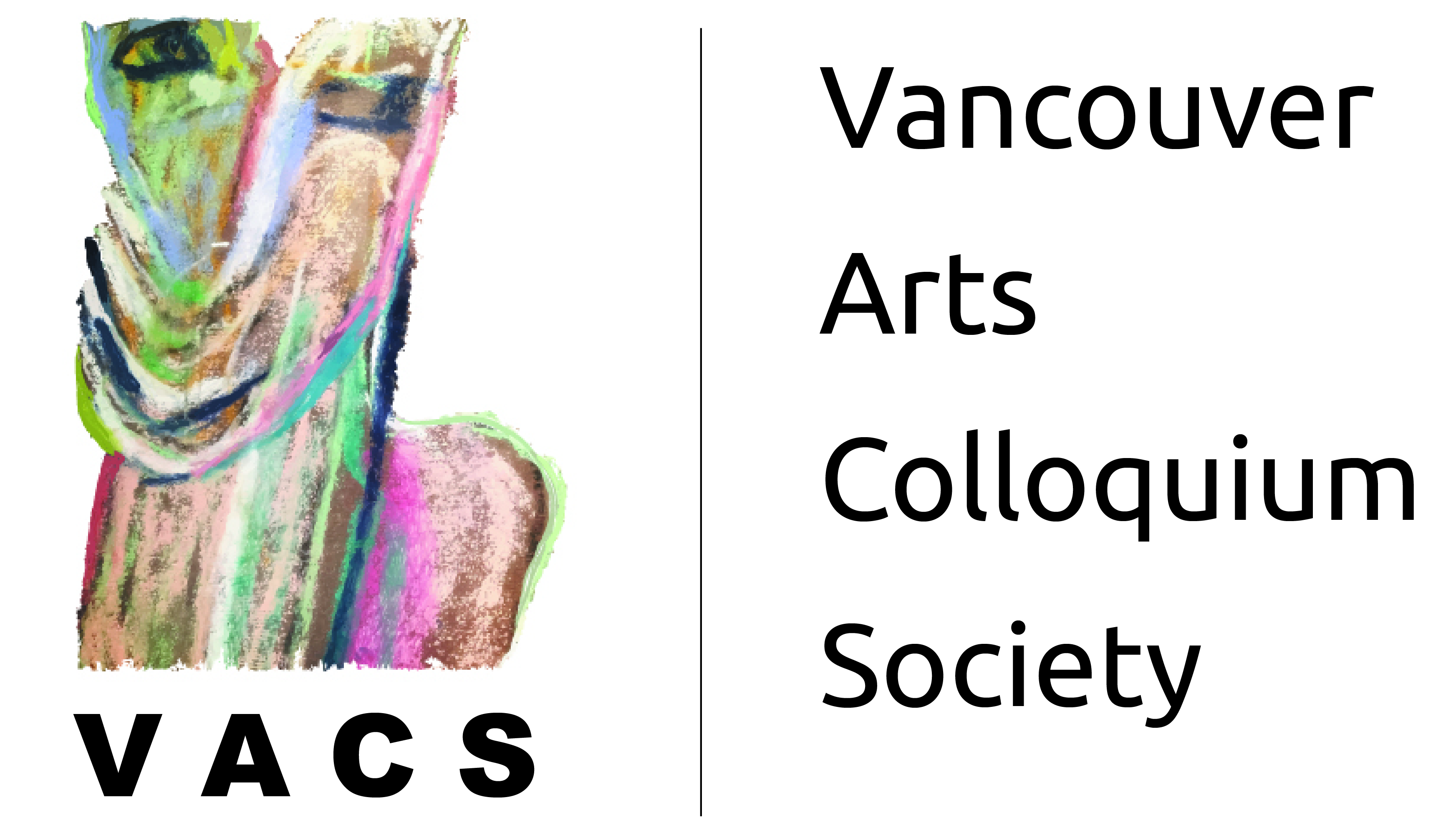 First NameLast Name E-MailLaraBoleslawskylboleslawsky@gmail.comKeikoHondahondakeiko@gmail.comDebraSparrowqwasen@hotmail.comHaleyAmsonhaleyamson@hotmail.comTerryBeitzterrylb@shaw.caMegBrownmeg_brown@telus.netAixendora "LenLen"Castroaixendora@hotmail.comJillEdgarverlaque@shaw.caJosetteFaurejosette.faure@shaw.caKathy Guildkathyguild@gmail.comBobbieHoldenreholden@gmail.comBarbara Jaquithbarbarajaquith@aol.comAnnKent catkingardens@telus.netRosieKirschbaumerrosieker@msn.comDawnLiverdko.misti@gmail.comCzarinaLoboczarinal@yahoo.comYvonneMarcusyvonnemarcus@shaw.caDoreenOkedaoke@mail.ubc.caHenrietteOrthhenrietteorth@gmail.comJi-YoungPark saa890118@gmail.comGailPodmore gpodmore@shaw.caDonnaRaydonnainauz60@gmail.comValerieReedvareed@shaw.caIdaRyaniryan@telus.netSaskiaStompssaskiastomps@telus.netJeremieTucker Jeremie.tucker@gmail.comAnneVulliamyavulliamy@shaw.caJaneWittwittsend@shaw.caChristina Yan-Leechrisyanlee8@hotmail.com